7/28/2023#DidYouKnow that stigmatizing language impacts an individual’s ability to search for treatment or resources for their substance-use disorder? Sometimes, that stigma becomes internalized, often called self-stigma, which means: Accepting and internalizing negative stereotypes about oneself.“I had to accept my diagnosis and follow my treatment plan to get better just like any illness. I am not morally flawed, nor am I stupid or self-destructive.”Join us in our effort to end the stigma around substance-use disorder stigma by visiting: https://www.shatterproof.org/our-work/ending-addiction-stigma/understanding-addiction-stigma 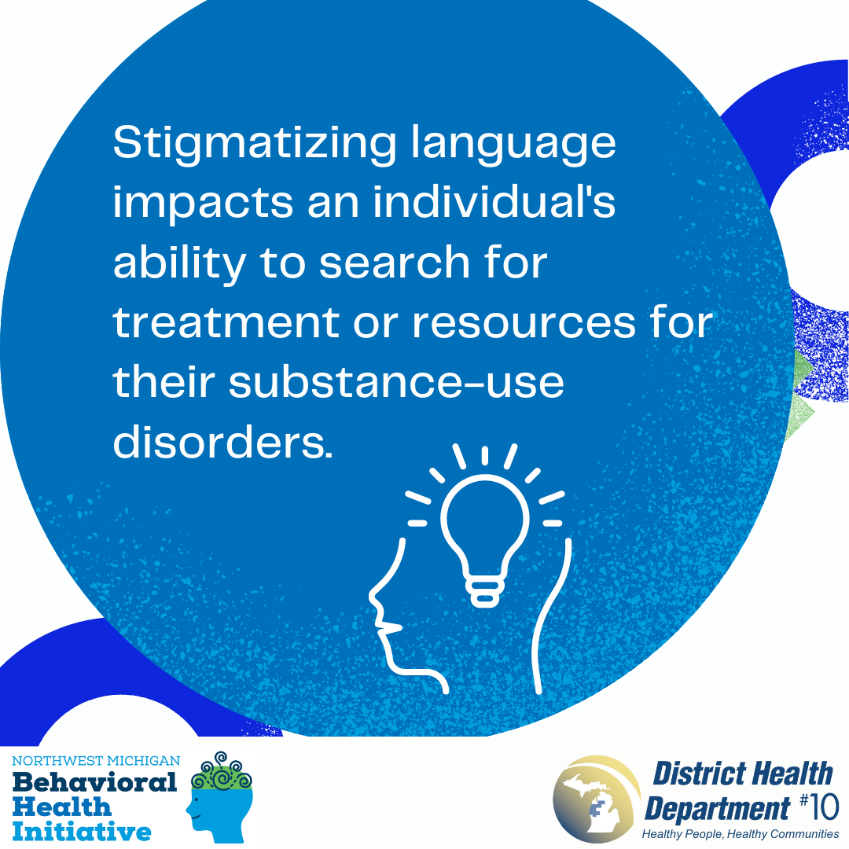 